Magnums (1.5 Litre)001	Barolo, La Spinetta “Campe” Piedmont Italy, 2000	621002	Barbaresco, La Spinetta “Gallina” Piedmont Italy, 2001	601003	Barbaresco, La Spinetta “Starderi” Piedmont Italy, 2001	601004	Barbaresco, La Spinetta “Valeirano” Piedmont Italy, 2001	601005	Cabernet Sauvignon, Caymus Vineyards, Napa Valley 2006	340006	Cabernet Sauvignon, Faust, Napa Valley 2004	242008	Meritage, Mondavi – Rothschild, “Opus One” 2007	1128009	Meritage, Niebaum-Coppola “Rubicon” Napa Valley 1987	480010	Meritage, Quintessa, Napa Valley 2005	612Champagne & Sparkling Wines105	Delamotte, ‘Blanc de Blancs’ Brut, NV	115110	Delamotte, Brut, NV	98121	Duval Leroy, Brut, NV	100120	Duval Leroy, Rosé, NV	98111	Gosset, Excellence, Brut, NV, (from Aÿ)	78113	Heidsieck & Co., “Diamant” Rosé, Monopole, 1988	244122	Iron Horse, Rosé Brut, Sonoma, 2003	113103	Krug, “Clos du Mesnil” 1986	1145102	Krug, Grande Cuvée, Multi Vintage	332Bar	La Marca, Prosecco, NV	36104	Louis Roederer, “Cristal” 1999	495106	Louis Roederer, Brut, NV	82124	Mirabelle, Brut, NV (by Schramsberg) Napa	70Bar	Mirabelle by Schramsberg, Sparkling Rosé	72117	Moët & Chandon, “Dom Perignon” ‘Œnotheque’ 1973	1175115	Moët & Chandon, “Dom Perignon” 1998	378116	Moët & Chandon, “Dom Perignon” Rosé 1996	1035112	Nicolas Feuillatte, Rosé NV	82123	Schramsberg Vineyards, “J Schram” Napa Valley, 1995	155107	Taittinger, “Comtes de Champagne” ‘Blanc de Blancs’ 1994	392108	Veuve Cliquot, “Yellow Label”, NV	105109	Veuve Cliquot, Rosé NV	181American Chardonnay045	Alysian, “Floodgate” ‘Clone 95’, 2009	93203	B.R. Cohn Winery, “Sangiacomo” 2010	62202	B.R. Cohn Winery, “Silver Label” 2010	32201	Beringer, “Private Reserve” 2010	100204	Cakebread Cellars, 2011	87205	Darcie Kent, “De Mayo Vineyard” 2011	30206	Darioush Estate, 2011 	99207	Dutton Goldfield, “Dutton Ranch” 2011	66Bar	Edna Valley, Central Coast	32035	Gallo,”Signature Series” 2010	60208	Hahn, “SLH” 2011	40220	Hartford Court, “Stone Côte Vineyard” 2005	117Bar	Hess, “Su’Skol”, Napa	40209	Jax, “Y3”, 2010	54037	Matanzas Creek, 2010	68210	Patz & Hall, “Dutton Ranch” 2010	98211	Peter Michael, “Belle Côte Vineyard” 2006	171215	Rochioli Vineyards, 2011	90212	Rombauer Winery, 2011	75Bar	Stag’s Leap Cellars, “Karia” Napa	56214	Sonoma-Cutrer, “les pierres”, 2010	86213	Talley Estate, 2011	65American White WinesBar	Chenin Blanc-Viognier, Pine Ridge, Napa	32225	Gewürztraminer, Gundlach Bundschu, Sonoma, 2010	50224	Pinot Blanc, Four Graces, Oregon, 2011	39227	Pinot Gris, Ponzi, Oregon, 2011	42226	Rhone Valley Blend, Tablas Creek, Paso Robles, 2011	48228	Riesling, Poet’s Leap, Washington, 2011	57229	Sauvignon Blanc, Chalk Hill, Sonoma, 2010	51221	Sauvignon Blanc, Charles Krug, Napa, 2012	48222	Sauvignon Blanc, Forefront, by pineridge, Napa, 2009	43230	Sauvignon Blanc, Groth Winery, Napa, 2011	54231	Sauvignon Blanc, Honig, Napa, 2011	41Bar	Sauvignon Blanc, Roth, Sonoma	36232	Viognier, Darioush Estate, Napa, 2012	108White Burgundy(100% French Chardonnay)304	Alex Gambal, “Clos du Cromin”, Meursault, 2009	114310	Domaine Ferret, Pouilly-Fuisse, 2010	60305	Domaine Laroche, Petite Chablis, 2010	49301	Joseph Drouhin, “Clos des Mouches” 1999	203309	Leroy, Puligny Montrachet, 2004	281311	Louis Latour, Pouilly-Fuisse, 2011	44313	Louis Latour, Puligny Montrachet, “Les Folatières", 2010	159Bar	Simonnet Febvre, Chablis	48307	Vincent Girardin, Corton Charlemagne, Grand Cru, 2005	207312	Vincent Girardin, Pouilly-Fuisse “Vieilles Vignes”, 2010 	54International White Wines328	Bordeaux, Château la Louviere, Pessac-Leognan, 2005	138337	Chardonnay, Norton, “Late Harvest” Argentina, 2011	37321	Chardonnay, Penfolds, “Yatarma” Australia, 2003	148333	Fiano, Masseria Altemura, Italy, 2011	44335	Gewürztraminer, Domaine Weinbach, Alsace France, 2009	89327	Greco di Tufo, Feudi di San Gregorio, Italy, 2011	46324	Grüner Veltliner, Bründlmayer, Austria, 2010	61Bar	Grüner Veltliner, Zantho, Austria	36Bar	Pinot Grigio, Ca’ Bolani, Italy	36336	Pinot Gris, Domaine Ehrhart, Alsace France, 2011	43325	Riesling, Marcus Moliter, Spätlese, Germany, 2010	50Bar	Riesling, Thomas Schmitt, Germany	36331	Rosé, Château D’Esclans, “Whispering Angel”, France, 2012	40334	Rosé, Las Rocas, Spain, 2012	39323	Sancerre, Fournier, “Belles Vignes” Loire Valley, 2011	47322	Sancerre, Vincent Delaporte, Loire Valley, 2012	57329	Sauvignon Blanc, Dog Point, Marlborough, 2012	47330	Sauvignon Blanc, Kim Crawford, Marlborough, 2012	38053	Sauvignon Blanc, Oyster Bay, Marlborough, 2012	48Bar	Sauvignon Blanc, Whitehaven, Marlborough	40326	Vermentino, Antinori, “Guado al Tasso” Italy, 2011	45039	Vermentino, Jankara, Italy, 2011	53332	Viognier, Rocca di Montemassi, “Astraio”, Tuscany, 2011	41American Cabernet Sauvignon401	Anderson’s, “Conn Valley” 2003	114402	Antica, by Antinori 2004	120403	Araujo Estate, “Eisele Vineyard” 1994	1149404	Araujo Estate, “Eisele Vineyard” 1998	294405	Araujo Estate, “Eisele Vineyard” 1999	336Bar	Atalon, Napa	68412	B.R. Cohn Winery, “Olive Hill” 2008	110411	B.R. Cohn Winery, “Silver Label” 2010	38408	Beringer Vineyards, “Private Reserve” 2005	210409	Blue Rock, “Baby Blue” 2010	52410	Buehler Estate, 2011	57413	Cade Estate, Howell Mountain, 2008 (by PlumpJack)	155245	Cakebread Cellars, 2009	159415	Caravan, Estate Grown, 2010 (by Darioush)	105416	Caymus Vineyards, “Special Selection” 2004	345418	Caymus Vineyards, “Special Selection” 2006	360417	Caymus Vineyards, Estate, 2011	156419	Cedar Knoll, 2008	87420	Clark – Claudon, 1998	231424	Constant, “Diamond Mountain Vineyard” 2003	161425	Darioush Estate, 2009	220426	Diamond Creek, “Gravelly Meadow” 2004	465421	Diamond Creek, “Lake”, 1992	948427	Diamond Creek, “Red Rock Terrace” 1996	510428	Diamond Creek, “Red Rock Terrace” 2004	375429	Diamond Creek, “Volcanic Hill” 1996	496430	Diamond Creek, “Volcanic Hill” 2004	345431	Dominus Estate, 2005	295477	Emery Estate, “Unbridled” 2007	57432	Far Niente, 2003	278433	Far Niente, 2005	256250	Faust Winery, 2010	110435	Forman Vineyards, “Estate Bottled” 2000	143436	Franciscan, “Stylus” 2005	207437	Gallo, “Signature Series”, 2008	85243	Groth Winery, 2009	138438	Heitz Cellars, Estate, 2007	115439	Heitz Cellars, “Martha’s Vineyard, 1998	294American Cabernet Sauvignon440	Hollywood & Vine, “Short Ends” 2009	77247	Jordan Vineyards, 2009	125Bar	Josh Cellars, North Coast	32443	Kamen Vineyards, 2009	169444	La Jota Vineyards, “12th Anniversary” 1993	240445	Lokoya, Diamond Mountain, 1999	270446	Lokoya, Mt. Veeder, 2004	456447	Long Meadow Ranch, 2008	103448	“M” by Michael Mondavi, “Animo Vineyard” 2005	420449	Marston Family Vineyards, 2002	202450	Merus, 2004	404244	Napa Cellars, 2010	68453	Palmaz Vineyards, 2003	200454	Palmaz Vineyards, 2004	210456	Philip Togni, “Estate Grown” 2004	242457	Philip Togni, “Tanbark Hill Vineyard” 2001	160Bar	Pine Ridge, “Forefront” Napa	52478	PreVail, “Back Forty” 2003	180458	Ramey, 2009	123459	Ridge, “Monte Bello” 1990	384460	Ridge, “Monte Bello” 1991	400461	Ridge, “Monte Bello” 1992	426462	Robert Mondavi, “Reserve” 2003	216463	Robert Mondavi, “Reserve” 2005	240464	Rombauer Winery, 2009	81240	Roth Estate, 2010	66465	Rubicon Estate, “Rubicon” 2003	255466	Rubicon Estate, “Rubicon” 2004	273467	Shafer, “Hillside Select” 1998	590468	Shafer, “Hillside Select” 2004	460470	Silver Oak, Napa Estate, 2004	295248	Silverado Vineyards, 2008	88471	Staglin Vineyard, “Estate Grown” 2005	430469	Stag’s Leap Cellars, “Artemis” 2010	114472	Tom Eddy, “Dr. Crane Vineyard” 2001	300474	TOR, “Mast Vineyard” 2005	162475	Von Strasser, “Rainin Vineyard” 2004	128476	WaterMark Winery, “Blue Hall Vineyard” 2005	142American Meritage(Bordeaux Style Blends)501	Bogle Vineyards, “PHANTOM”, 2009 (Zinfandel, Petit Sirah, Mourvedre)	46502	Charles Krug, “Generations” 2010	99504	Ferrari Carano “Siena” 2010 (74% Sangiovese, 26% Malbec)	40505	Flora Springs, “Trilogy” 2010	110506	Girard, “Artistry”, 2010	78520	Jax ‘Y3’ “Taureau” 2009	60507	Joseph Phelps, “Insignia” 1998	332508	Lail Vineyards, “J. Daniel Cuvée” 1997	205509	Lail Vineyards, “J. Daniel Cuvée” 1998	176510	Mondavi – Rothschild, “Opus One” 2003	379511	Mondavi – Rothschild, “Opus One” 2004	391512	Mondavi – Rothschild, “Opus One” 2005	410008	Mondavi – Rothschild, “Opus One” 2007 (1.5 Litre)	1128514	Pahlmeyer, Proprietary Red, 2004	283515	Peter Michael, “Les Pavots” 2000	525516	Peter Michael, “Les Pavots” 2005	386517	Quintessa Estate, 2004	272518	Quintessa Estate, 2005	293521	Stratton Lummis, “The Riddler”	45519	Thirteen Appellations, 2003	239255	Treana Red Blend, 2009	63256	Troublemaker “Blend #2” (by Austin Hope)	42American Merlot551	Beringer, “Brancroft Ranch” 2003	135552	Cakebread Cellars, 2010	148553	Darioush Estate, 2010	130554	Duckhorn Vineyards, “Estate Grown” 2002	234556	Duckhorn Vineyards, 2006	120257	Freemark Abbey Estate, 2010	53558	Frog’s Leap, 2010	84557	Matanzas Creek, 2007	86559	Miner, “Stagecoach” 2005	98560	Northstar, 2008	75Bar	Oberon, Napa	48564	Pahlmeyer, 2003	267561	Pahlmeyer, 2005	223562	Pine Ridge “Crimson Creek” 2009	85563	Sterling, “3 Palms” 2004	132ZinfandelBar	Four Vine, “Old Vine Cuvee”, Amador county	32581	Michael David, “7 Deadly Zins”, 2009	47582	Seghesio, Sonoma, 2011	57583	The Prisoner, by Orin Swift, 2011(Zinfandel Blend)	84Syrah / Shiraz / Petite Sirah591	Alban Vineyards, “Reva” Edna Valley, 2004	177594	Bogle, California, 2010 (Petite Sirah)	51592	North by North West, Columbia Valley, 2009	58595	Ramey Vineyards, Sonoma, 2009	86596	Rockblock, Oregon, NV, by Domanie Serene	63593	Shafer “Relentless” Napa Valley 2005	156American Pinot NoirCalifornia601	Au Bon Climat, Santa Barbara, 2010	49602	B.R. Cohn Winery, Russian River, 2010	84611	Belle Glos, “Las Alturas” Monterey, 2011	108Bar	Byron, Santa Barbara	44262	Cuvaison, Carneros, 2009	63603	Darcie Kent, “Rava BlackJack Vineyard” Monterey, 2011	30268	Ellman Family Vineyards, “Alexis Skye” Sonoma, 2010	112604	Flying Goat, “Rio Vista Vineyard, Santa Rita Hills, 2005	100263	Gallo, “Signature Series”, Russian River, 2009	75609	Laetitia Wine Estate, Arroyo Grande, 2011	56605	MacPhail Winery, “Toulouse Vineyard” Anderson Valley 2010	96606	Mandolin, Central Coast, 2010	50610	Robert Sinskey, “Three Amigos Vineyard” Napa, 2008	132271	Sequana Vineyards, “Sarmento” Santa Lucia Highlands, 2009	66608	Sonoma-Cutrer, Sonoma Coast, 2008	68Oregon621	Adelsheim. Willamette Valley, 2011	69267	Archery Summit, Dundee Hills, 2011	75622	Argyle, “Spirithouse” Dundee Hills, 2005	162623	Domaine Serene, “Yamhill Cuvée” Willamette Valley, 2009	105Bar	Lange, Willamette Valley	56625	Ponzi, ‘Reserve’, Willamette Valley, 2009	130624	Shea Vineyards, Estate Grown, Willamette Valley, 2010	93BordeauxLeft Bank (Cabernet Based)Pauillac651	Château Clerc Milon, Grand Cru, 2003	129652	Château Grand Puy Lacoste, “St. Guirons” 2003	164653	Château Lafite Rothschild, 1998	1952654	Château Lafite Rothschild, 2005	2375655	Château Latour, 1989	2430657	Château Mouton Rothschild, 2003	1080658	Château Pichon Longueville, 2001	128Saint Julian659	Château Beychevelle, 2005	165Margaux660	Château Brane-Cantenac, Grand Cru, 2003	207661	Château Palmer, Grand Cru, 2001	558Pessac – Leognan664	Château Haut – Brion, Grand Cru, 2005	2240665	Château Bahans Haut – Brion, 1999	104Bar	Château Larose-Trintaudon (haut-medoc)	60666	Château Malartic – Lagraviere, 2003	85Right Bank (Merlot Based)Pomerol668	Château Beauregard, 2005	140Saint-Émilion669	Château Simard, 2003	70Additional French RedsBurgundy (100% Pinot Noir)Gevrey Chambertin701	Harmond-Geoffroy, “La Boissiere” 1er Cru, 2005	125702	Patrice Rion, “Veilles Vignes” 2003	142Chambolle – Musigny703	Jean-Jacques Confuron, 2005	123Vougeot704	Michel Gros, Grand Cru, 2003	234Echezeaux710	J. Cacheux, 2005	205Vosne Romanée705	Alain Hudelot-Noellat, 2003	135Nuits St George706	Leroy, 2000	477Pommard707	Ballot-Millot et Fils, “La Refene” 1er Cru, 2005	118709	Leroy, 1er Cru, 2004	851Rhone Valley721	Domaine Solitude, “Reserve Secrète” Châteauneuf-du-Pape 2000	498270	E. Guigal, Côte de Rhône, 2007	42722	Jean-Luc Colombo, “La Louvée” Cornas, 2004	162723	M. Chapoutier, “La Bernardine” Châteauneuf-du-Pape 2004	126Languedoc – Roussillon730	Château Maris, “Old Vine” Syrah, 2005	61Italian RedsAmarone della Valpolicella740	Masi, “Mazzano” Veneto, 2001	288741	Musella, “Riserva” Veneto, 2004	141742	Trabucchi, Veneto, 2003	137Barbaresco & Barolo751	Burlotto, “Verduno” 1997	180750	Burlotto, “Verduno” 2000	165752	Contratto, “Cerequio” 1998	203753	La Spinetta, “Normale” 2002	180754	Michele Chiarlo, 2003	117755	Reverdito, “Bricco Cogni Vineyard” 2001	124Brunello di Montalcino776	Castel Giocondo Estate, 2004	165779	 Il Poggiolo, “Beato” 1999	180780	Marchesato Degli Aleramici, 1997	177Tuscany801	Antinori, “Guado al Tasso” 2000	235805	Bran Caia, “Tre”, 2010	42803	Castello di Nipozzano, “Mormoreto” 2006	144Sicily804	Principi di Butera, Nero d'Avola, 2010	48Spanish Reds853	Alvaro Palacios, “Les Terrasses”, Priorat, 2011	92852	Mas de Igneus, “Costers” Priorat, 2001 (Garnacha Blend)	174850	Peña Roble, Reserva, Ribera del Duero, 2004 (100% Tempranillo)	84851	Resalte, “Vendimia”, Ribera del Duero, 2010 (100% Tempranillo)	58South American RedsArgentina879	Achaval Ferrer, Malbec, 2010	48881	Cheval des Andes, Meritage, 2004	158883	Felipe Rutini, “Apartado” Meritage, 2002	140Bar	Piattelli, Malbec	40Chile885	Casa Lapostolle, “Borobo” 2003	161272	Catalina, by Santa Ema, (Cabernet Blend) 2009	97888	Marques de Casa Concha, Cabernet Sauvignon, 2009	51887	Errazuriz, ‘Single Vineyard’ Cabernet Sauvignon 2010	40Australian Reds901	Amon-Ra, Shiraz, Barossa Valley, 2006	188902	Clarendon Hills, “Astralis” Shiraz, 2003	645903	Clarendon Hills, “Brookman” Cabernet Sauvignon, 2003	120904	Clarendon Hills, “Hickinbothan” Shiraz, 2003	213905	Clarendon Hills, “Kangarilla” Grenache, 2003	165907	Hundred Acre, “Ancient Way” Shiraz, 2004	625923	Jim Barry, “Armagh” Shiraz, 2004	540908	McWilliam’s Vineyards, “1877” Cabernet Sauvignon / Shiraz, 2001	157909	McWilliam’s Vineyards, “Coonawarra” Cabernet Sauvignon, 2006	108910	McWilliam’s Vineyards, “Coonawarra” Shiraz, 2006	108921	Mollydooker, “Two Left Feet” (Shiraz Blend) 2011	36911	Penfolds, “Bin 60a” Shiraz / Cabernet Sauvignon, 2004	725913	Penfolds, “Bin 707” Cabernet Sauvignon, 2004	214915	Penfolds, “RWT” Shiraz, 2003	180916	Penfolds, “RWT” Shiraz, 2004	202917	Rusden, “Black Guts” Shiraz, 2003	223920	Torbreck, “The Factor” Shiraz, 2004	199Half Bottles (375 ml)White Wines951	Chardonnay, Arcadian, “Sleepy Hollow” California, 2005	56Red Wines954	Amarone della Valpolicella, Trabucchi, Italy, 2003	75955	Barolo, Fratelli Ferrero, “Gattera” Italy, 2001	77956	Cabernet Sauvignon, B.R. Cohn, “Olive Hill” Sonoma, 2005	54958	Cabernet Sauvignon, Plumpjack, Napa Valley, 2006	114959	Chianti, Vignamaggio, Classico, 1999	51960	Meritage, Quintessa, Napa Valley, 2002	128963	Meritage, Quintessa, Napa Valley, 2005	135962	Zinfandel, Seghesio, “Old Vines” Sonoma, 2006	55WINE BY THE GLASS	BTGBUBBLEProsecco, La Marca	9Champagne, Duval Leroy (375ml)	16Sparkling Rosé, Mirabelle Brut, by Schramsberg	18WHITERiesling, Thomas Schmitt, Germany	9Chenin Blanc – Viognier, “Pine Ridge, Napa Valley	8Pinot Grigio, Ca’ Bolani, Italy	9Sauvignon Blanc, Roth, Sonoma County	9Sauvignon Blanc, Whitehaven, New Zealand	10Grüner Veltliner, Zantho, Austria	9Chardonnay, Edna Valley, Central Coast	8Chardonnay, Hess “Su’skol“, Napa Valley	10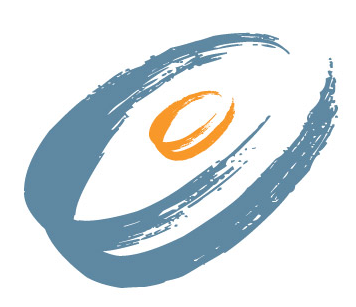 Chablis, Simonnet Febvre, France (100% Chardonnay)	12Chardonnay, Stag’s Leap Cellars “Karia“, Napa Valley	14REDPinot Noir, Byron, Santa Barbara	11Pinot Noir, Lange, Oregon	14Merlot, Oberon, Napa Valley	12Bordeaux, Château Larose-Trintaudon, Haut-Medoc	15Malbec, Piattelli, Argentina	10Zinfandel, Four Vines, “Old Vine Cuvée” Amador County	8Cabernet Sauvignon, Josh Cellars, North Coast	8Cabernet Sauvignon, Pine Ridge “Forefront” Napa Valley	13Cabernet Sauvignon, Atalon, Napa Valley	17